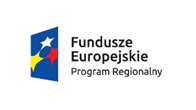 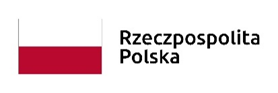 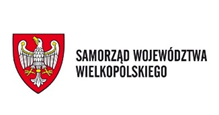 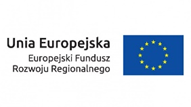 ZAŁĄCZNIK Nr 5Wykonawca:  ……………………………………………………………………………………………………………………….…………………………….. (dane Wykonawcy)reprezentowany przez: ………………………………………………………………………………………………………………………………………..(imię, nazwisko, stanowisko/podstawa do reprezentacji)
Na potrzeby postępowania o udzielenie zamówienia publicznego pn.: „Rekultywacja składowiska odpadów w Koninie gmina Lwówek”, nr spr. RG.271.11.00.2019.ZJ”  prowadzonego przez Gminę Lwówek, ul. Ratuszowa 2, 64-310 Lwówek, składam / y

WYKAZ OSÓB

skierowanych przez wykonawcę do realizacji zamówienia publicznego, w szczególności odpowiedzialnych za świadczenie usług, kontrolę jakości lub kierowanie robotami budowlanymi, wraz z informacjami na temat ich kwalifikacji zawodowych, uprawnień, doświadczenia i wykształcenia niezbędnych do wykonania zamówienia publicznego, a także zakresu wykonywanych przez nie czynności oraz informacją o podstawie do dysponowania tymi osobami, wykaz wymagany jest w celu potwierdzenia zdolności technicznej lub zawodowej Wykonawcy.Kierowanie robotami budowlanymi  (kierownik budowy)Oświadczam, że osoby, które będą uczestniczyć w wykonywaniu zamówienia posiadają wymagane uprawnienia. 
…………………………….., dnia ………………………   	                                               ……………………………………………………
                                                                                                                                (podpis i pieczęć Wykonawcy)  Lp.Imię  nazwisko
Kwalifikacje  zawodowe, uprawnienia nr…
Nr ewid OIIB …Wykształcenie i doświadczenieZakres wykonywanych czynnościPodstawa do dysponowania osobą